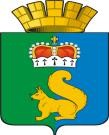                                      РАСПОРЯЖЕНИЕГЛАВЫ ГАРИНСКОГО ГОРОДСКОГО ОКРУГАВ соответствии с Федеральными законами от 21.12.1994 № 68-ФЗ «О защите населения и территорий от чрезвычайных ситуаций природного и техногенного характера», от 12.02.1998 № 28-ФЗ «О гражданской обороне», от 06.10.2003 № 131-ФЗ «Об общих принципах организации местного самоуправления в Российской Федерации», постановлением Правительства РФ от 17.05.2024 № 769 «О порядке создания, реконструкции и поддержания в состоянии постоянной готовности к использованию систем оповещения населения», приказом МЧС России № 578, Минкомсвязи России № 365 от 31.07.2020 «Об утверждении Положения о системах оповещения населения», приказом МЧС России №579, Минцифры № 366 России от 31.07.2020 «Об утверждении Положения по организации эксплуатационно-технического обслуживания систем оповещения населения», В соответствии Положением о системах оповещения населения, утвержденным совместным приказом МЧС России и Министерства цифрового развития, связи и массовых коммуникаций РФ от 31.07.2020 № 578/365 (зарегистрирован в Минюсте России 26.10.2020 № 60567), планом подготовки и проведения комплексной технической проверки готовности региональной системы оповещения населения Свердловской области, пунктов управления комплексной системы экстренного оповещения и местных систем оповещения муниципальных образований, расположенных на территории Свердловской области, утвержденным Заместителем Губернатора Свердловской области Салиховым А.Р., 1. Утвердить:состав комиссии по проведению комплексной технической проверки муниципальной системы оповещения на территории Гаринского городского округа (далее - Комиссия) (прилагается);положение о Комиссии по проведению комплексной технической проверки муниципальной системы оповещения на территории Гаринского городского округа (прилагается);Комиссии:информацию о проведении комплексной технической проверки муниципальной системы оповещения довести до населения Гаринского городского округа; в период с 6 марта 2024 года провести комплексную техническую проверку муниципальной системы оповещения с включением оконечных средств оповещения в соответствии с планом подготовки и проведения комплексной тренировки, утвержденным   Заместителем   Губернатора   свердловской   области А.Р. Салиховым;провести оценку готовности в строгом соответствии с приложением№ 3 Положения о системах оповещения населения;оформить в срок до 14 марта 2024 года акты по результатам комплексной технической проверки в соответствии с приказом МЧС России от 31.07.2020 № 579/366.Ведущему специалисту отдела ГО ЧС и Моб работы Администрации Гаринского городского округа (О.С. Гагариной) акты по результатам комплексной технической проверки муниципальной системы оповещения населения на территории Гаринского городского округа предоставить в срок до 14 марта 2024 года в государственное казенное учреждение Свердловской области «Территориальный центр мониторинга и реагирования на чрезвычайные ситуации в Свердловской области».Настоящее постановление опубликовать (обнародовать).Контроль за исполнением настоящего постановления оставляю за собой.Приложение № 1Утвержден Распоряжением главыГаринского городского округаот 29.02.2024 № 4Составкомиссии по проведению комплексной технической проверки муниципальной системы оповещения на территории Гаринского городского округаПредседатель комиссииКаргаева Т.В. - первый заместитель главы администрации Гаринского городского округа;Члены комиссии:Елисеев А.В. – директор МКУ «Единая дежурно- диспетчерская служба» Гаринского городского округа;Гагарина О.С. – ведущий специалист администрации Гаринского городского округа;Зыков Р.В. –  начальник ПЧ 6/3 ГПТУ СО «Отряд ротивопожарной службы СО № 6»;Приложение № 2 УтвержденоРаспоряжением главы Гаринского городского округаот 29.02.2024 № 4Положениео комиссии по проведению комплексной технической проверки муниципальной системы оповещения на территории Гаринского городского округаОбщие положенияКомиссия по проведению комплексной технической проверки муниципальной системы оповещения на территории Гаринского городского округа (далее – комиссия) создается в целях осуществления проверки технической готовности аппаратуры и технических средств оповещения к выполнению задач по предназначению в условиях угрозы или возникновении чрезвычайных ситуаций на территории Гаринского городского округа.В своей деятельности комиссия руководствуется Конституцией Российской Федерации, законами, нормативными и иными правовыми актами Российской Федерации, Свердловской области, органов местного самоуправления, а также настоящим Положением.Основные функции комиссииОсновными функциями комиссии являются:оценка	фактического	состояния	и	размещения аппаратуры	и	технических средств местной системы оповещения;определение степени готовности аппаратуры и технических средств оповещения к использованию по назначению;оценка	организации	и	качества	выполнения	технического	обслуживания и ремонта аппаратуры, технических средств оповещения;проверка полноты эксплуатационной документации;определение уровня профессиональной подготовки	должностных лиц органов управления РСЧС и специалистов при получении сигналов оповещения;оформление актов по результатам комплексной технической проверки состояния местной системы оповещения населения;своевременное принятие мер по устранению выявленных недостатков.Права комиссииКомиссия имеет право:Запрашивать у органов местного самоуправления, заинтересованных организаций необходимые материалы по вопросам, входящим в компетенцию комиссии;при необходимости привлекать к работе комиссии представителей местного самоуправления и организаций;вносить предложения по совершенствованию местной системы оповещения и информирования населения.Организация работы комиссииКомиссия создается и упраздняется главой Гаринского городского округа или лицом его замещающее.Положение о комиссии, ее персональный состав	утверждаются постановлением администрации Гаринского городского округа.Работу комиссии организует председатель комиссии.Состав комиссии формируется из представителей администрации Гаринского городского округа, а также представителей заинтересованных лиц организаций.Проверки системы оповещения населения проводятся в соответствии с ежегодным Планом основных мероприятий Гаринского городского округа в области гражданской обороны, предупреждения и ликвидации чрезвычайных ситуаций, обеспечения пожарной безопасности и безопасности людей на водных объектах, а также по решению Главы Гаринского городского округа.Результаты проверки технической готовности аппаратуры и технических средств муниципальной системы оповещения к выполнению задач по предназначению в условиях угрозы или возникновении чрезвычайных ситуаций на территории Гаринского городского округа оформляются актом.Акт проведения проверки подписывается председателем и членами комиссии, после чего представляется для утверждения Главе Гаринского городского округа.29.02.2024п.г.т. Гари     № 4О проведении комплексной проверки готовности муниципальной системы оповещения населенияО проведении комплексной проверки готовности муниципальной системы оповещения населенияГлаваГаринского городского округаС.Е. Величко